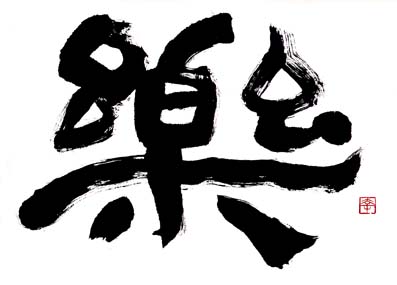 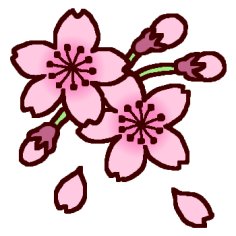 歓送迎会コース　３５００縁（※１５０分飲み放題込み）歓送迎会コース　４０００縁（※１８０分飲み放題込み）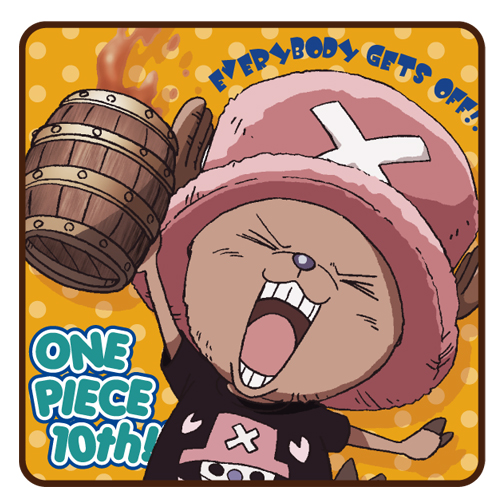 